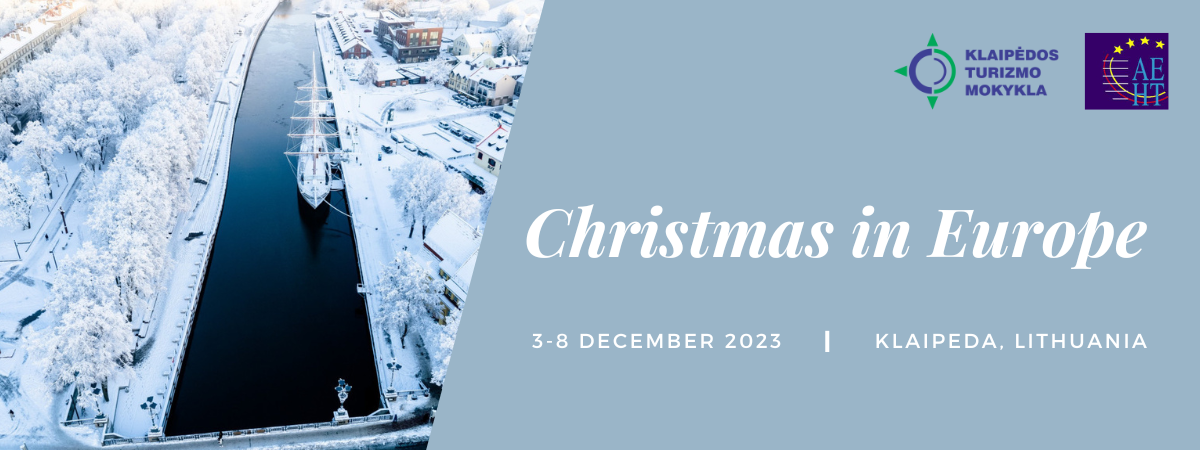 Location: Klaipėda Tourism School, Taikos pr. 69, 94112 Klaipeda, LithuaniaDormitory address: same as school (For taxis only: Baltijos pr. 22 Klaipeda)Contact persons: Audrius Kurlavicius, director  +370 676 42006Jelena Korch, project coordinator +370 677 10026Email for all communication: projects@ktm.ltPrices (per participant):Students/teachers in the dormitory: € 226,50 Students/teachers in hotel: € 214,00 + hotel costs (€ 36 single room, € 45 double room)APPLICATION FORMPlease send us the information until the 1st of October.CountrySchoolMs/Mr.Name, surnameStudent/ teacher